2017統包工程專案執行分享報名表請於12月8日(星期一)前(名額50人，額滿即止)將本表傳真至02-23973003繳費方式：□ 郵政劃撥帳號：00059892   戶名：社團法人中國工程師學會□ 信用卡：請填寫信用卡付款授權書中國工程師學會信用卡付款授權書卡   別 ： □ VISA   □ Master Card   □ JCB  發卡銀行：                   卡    號：                                           末三碼                有效期限：        月          年    持卡人簽名：  付款金額：NT$                   【個人資料僅作為本次研討會使用】交通：(響應節能減碳，請搭乘大眾捷運系統；特殊狀況時洽諮詢專線)1. 高/台鐵：台北站轉台北捷運淡水線芝山站#2出口往SOGO旁)。2. 捷運：台北捷運淡水線芝山站#2出口往SOGO旁。(步行3分鐘)3. 公車：(士林電機站)206、220、280、612、902、中山幹線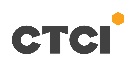 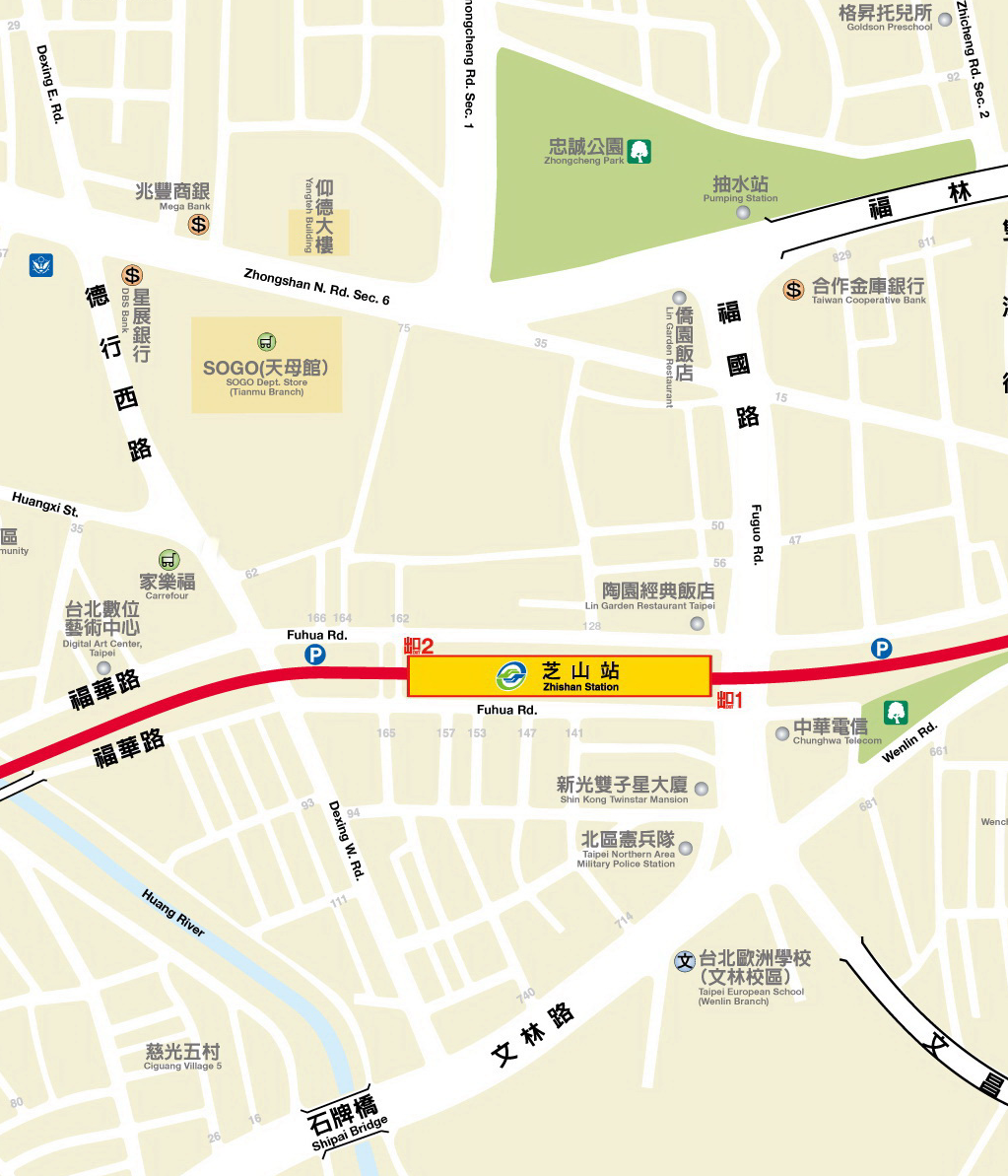 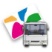 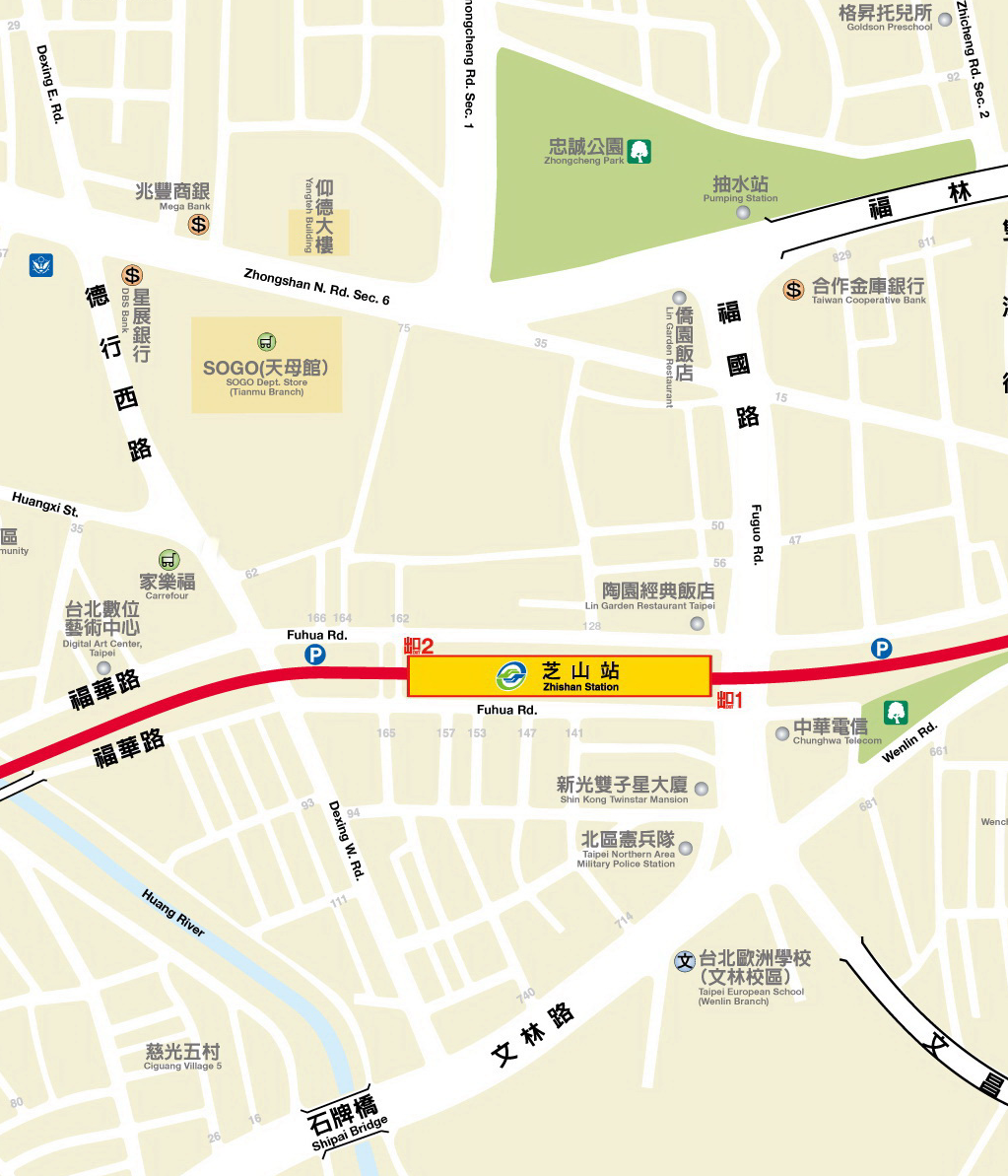 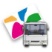 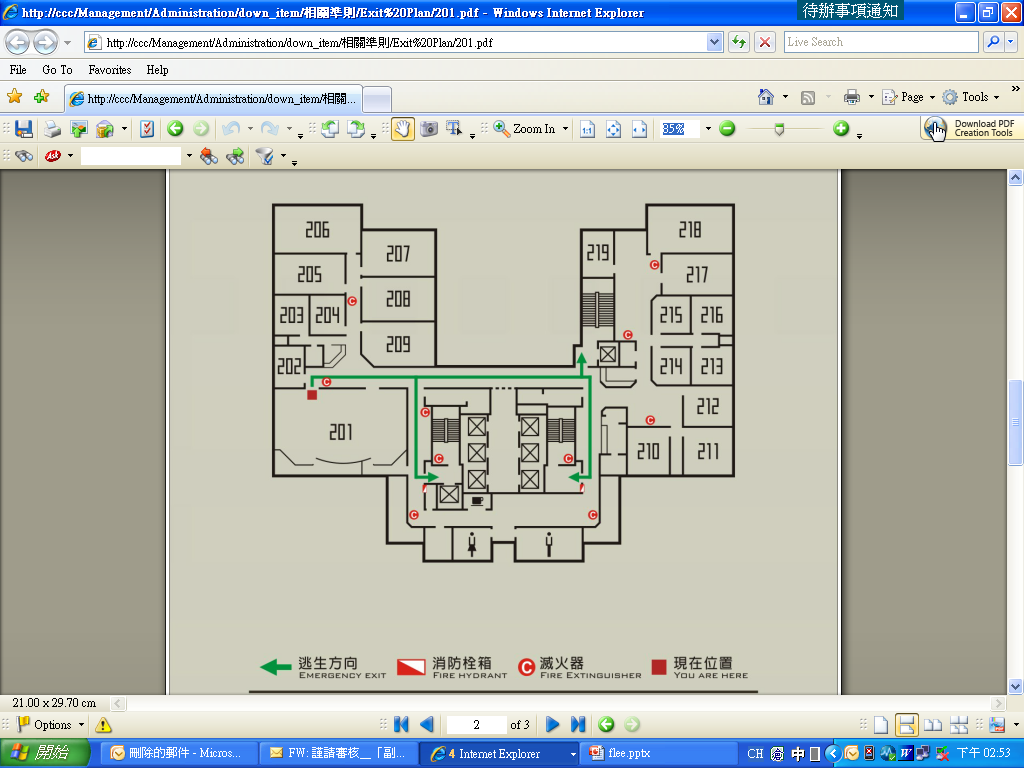 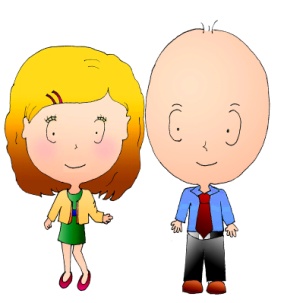 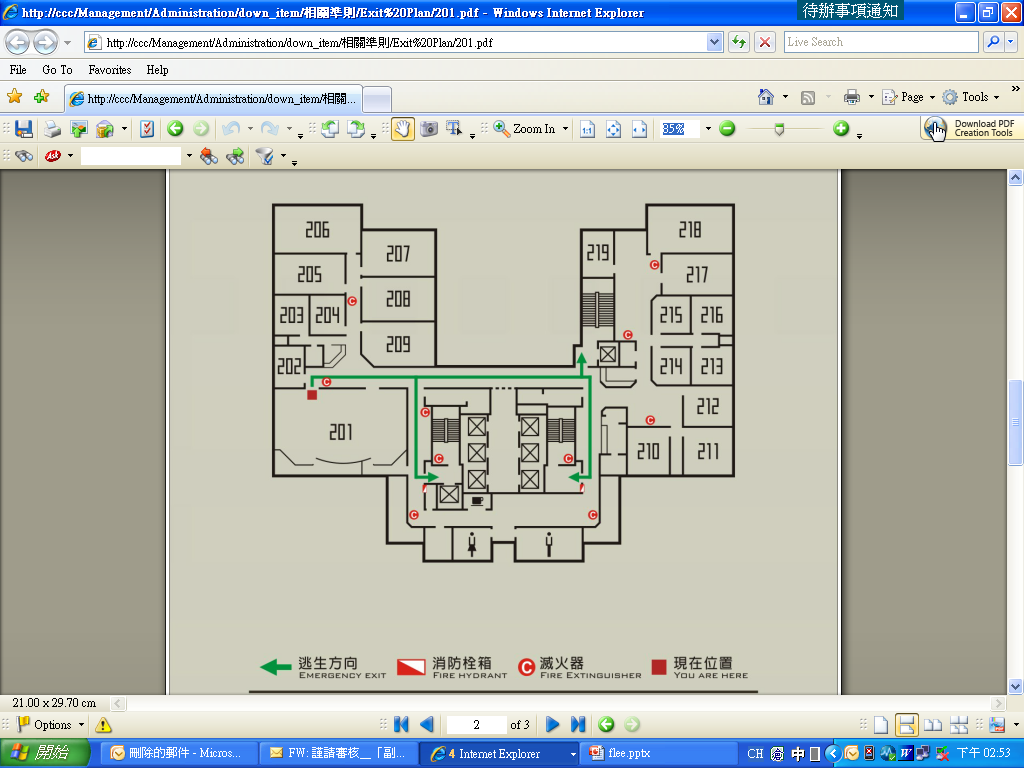 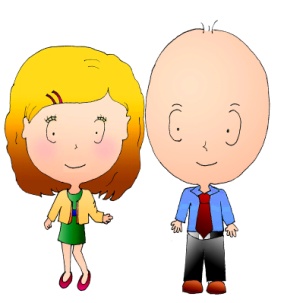 姓名身份證號碼(登錄認證積分)服務單位/職稱出生年月日(登錄認證積分)連絡電話手機:電話:                                         午餐  □ 一般    □ 素食報名費用□ 已繳年費會員每人 1,500元(含主、承、協辦單位)□ 非會員每人2,000元(含未繳年費會員)□ 已繳年費會員每人 1,500元(含主、承、協辦單位)□ 非會員每人2,000元(含未繳年費會員)□ 已繳年費會員每人 1,500元(含主、承、協辦單位)□ 非會員每人2,000元(含未繳年費會員)通訊地址□□□                                                 (必填)□□□                                                 (必填)□□□                                                 (必填)E-MAIL(必填)(必填)(必填)認證積分 □ 工程會技師訓練積分，技師科別                 (限填一科，非執業技師請勿勾選) □ PMI PDUs PMI ID：               □ 上網登錄公務人員終身學習時數(非公務人員請勿勾選) □ 申請本學會參訓證明 □ 工程會技師訓練積分，技師科別                 (限填一科，非執業技師請勿勾選) □ PMI PDUs PMI ID：               □ 上網登錄公務人員終身學習時數(非公務人員請勿勾選) □ 申請本學會參訓證明 □ 工程會技師訓練積分，技師科別                 (限填一科，非執業技師請勿勾選) □ PMI PDUs PMI ID：               □ 上網登錄公務人員終身學習時數(非公務人員請勿勾選) □ 申請本學會參訓證明收據收據抬頭 □同服務單位 □同本人 □其他___________________收據抬頭 □同服務單位 □同本人 □其他___________________收據抬頭 □同服務單位 □同本人 □其他___________________